T: Instrumenty.Cel: poszerzenie wiedzy muzycznej (instrumenty).1.Skąd pochodzą dźwięki? Rozpoznawanie instrumentów po odgłosach . https://www.youtube.com/watch?v=MadTiSUv4Jo2. A TY jakie znasz instrumenty???????? Wymień mamie, tacie lub babci;-)3. W waszym domu jakie można usłyszeć dźwięki??? (odkurzacz, mikser, telewizor…..)4. Opowiadanie K. Szczerbakowskiej -  Biniszewskiej „Czasem słońce czasem deszcz”Dawno, dawno temu w  Krainie Muzyki żyli szczęśliwi mieszkańcy. Codziennie świeciło słońce, wszędzie rosły nutki, a każdy mieszkaniec krainy grał na instrumencie, śpiewał i tańczył. Nawet psy zamiast szczekać gwizdały. Wszystkim żyło się miło, więc w Krainie Muzyki brzmiały same wesołe melodie. Do czasu! Pewnego dnia do wesołej Krainy przybyła smutna wróżka Kropelka. Pozazdrościła mieszkańcom szczęścia i wesołości, zrzuciła na całą krainę deszcz. Padał wiele dni i nocy, przez co nutki nie rosły już tak szybko, a mieszkańcy byli bardzo smutni. Zaczęli też grać smutne melodie. Na szczęście o smutnym losie muzyków usłyszała doba wróżka – Pani Muzyka. Swoimi wesołymi czarami złagodziła smutne zaklęcie wróżki Kropelki. Od tej pory w Krainie Muzyki czasem świeci słońce, a czasem pada deszcz.Rodzic zadaje pytania do tekstu:Jak nazywa się miejsce o którym czytałam?Dlaczego jej mieszkańcy na początku byli bardzo szczęśliwi?Kto odwiedził Krainę Muzyki?Jak dziś jest w Krainie Muzyki?5. poniżej zadanie ;-) miłego dnia!m.dziarnowska@naszabajka.com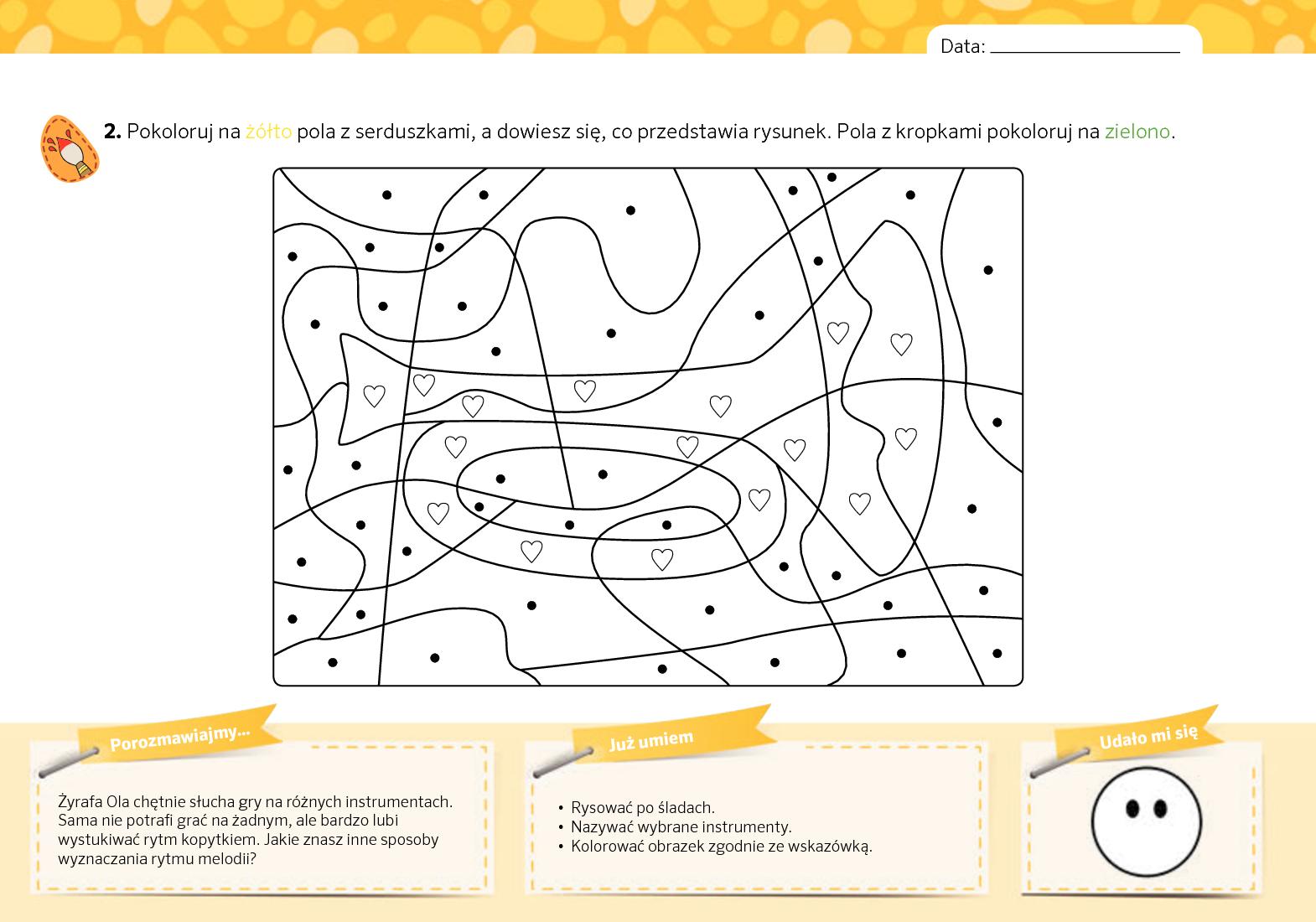 